Jordanstmühl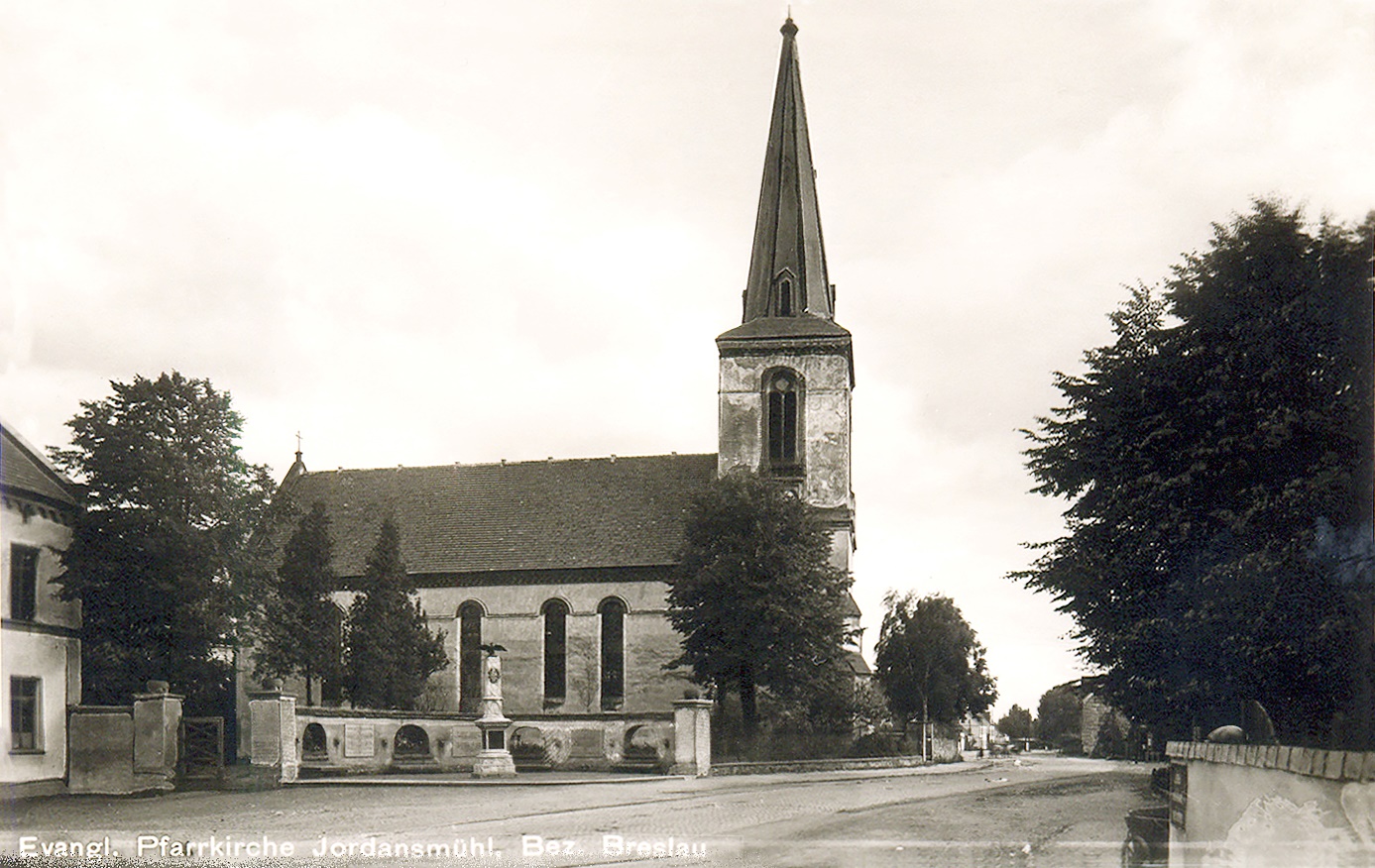 Ev. Kirche an der Dorfstraße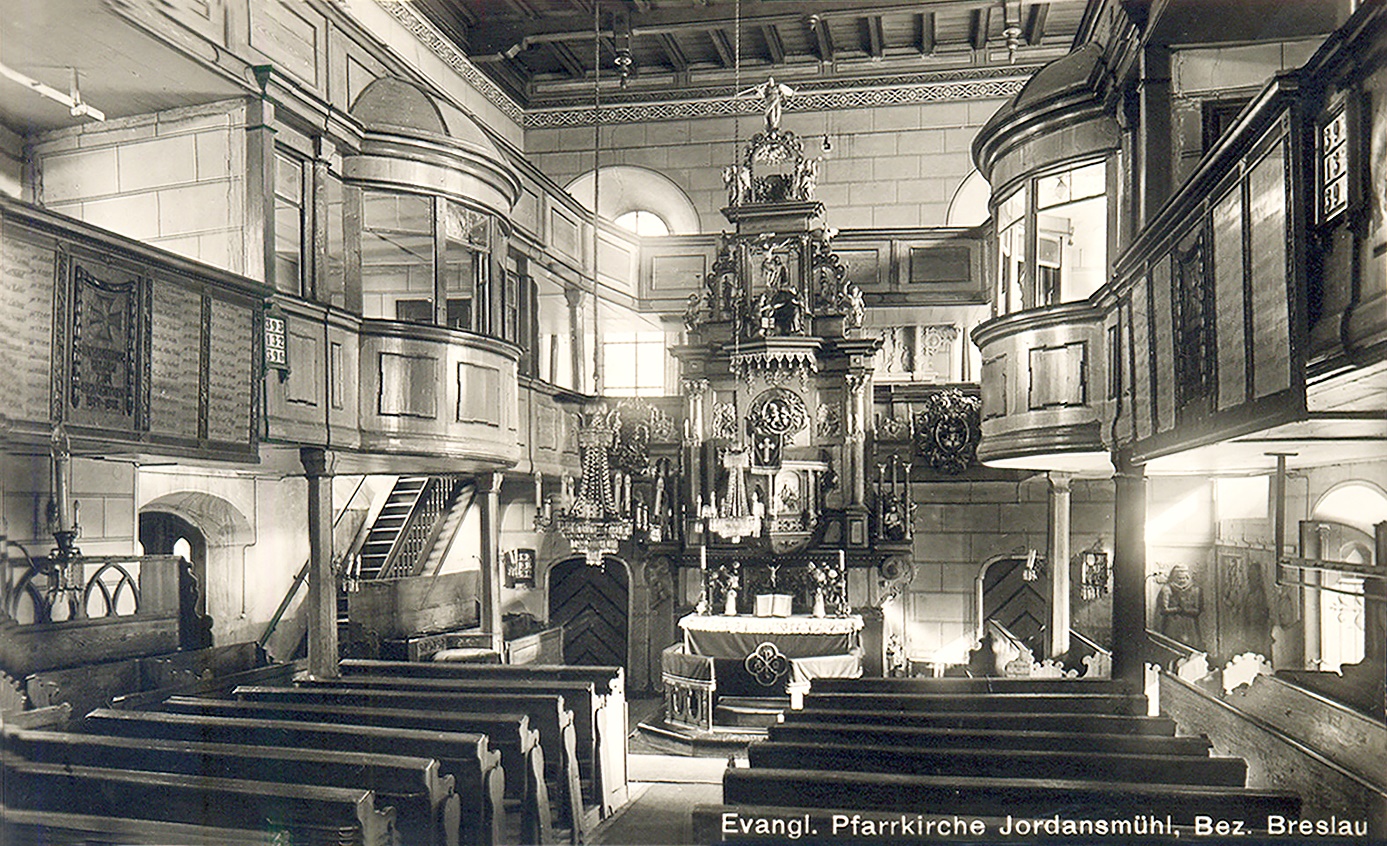 Pfarrkirche, innenansicht